МКОУ Сюгютская СОШ им.М.Митарова«Памяти жертв Холокоста»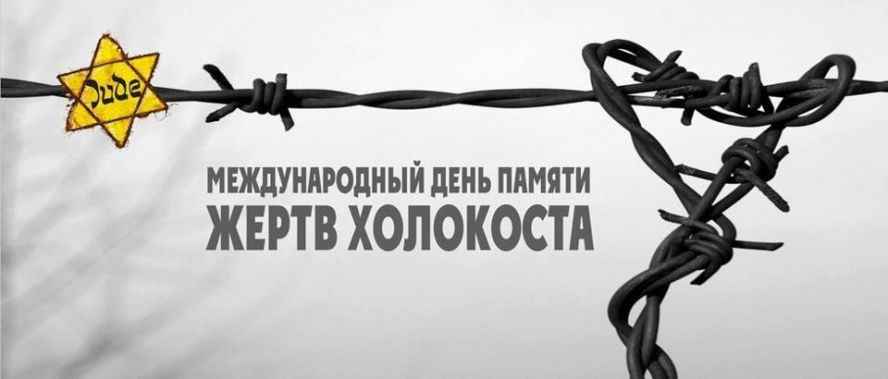 Сценарий внеклассного мероприятия.Подготовила  СТ.вож. : Мирзабекова Э .А..Цель: 1. Формировать толерантное сознание, историческое мышление и культуру памяти обучающихся на примере уроков Холокоста. 2. Активизировать интерес к малоизученным страницам истории Второй мировой и Великой Отечественной войн среди молодежи. Задачи: - расширение знаний учащихся о событиях истории Холокоста 1933-1945 гг.; - ознакомление с историей концлагеря Аушвиц (Освенцим), как трагической страницей периода Второй мировой войны; - изучение материалов о воинах - освободителях лагеря смерти Аушвиц и его филиала концлагеря в Явожно; - развитие чувства собственного достоинства и умения уважать достоинство других; - стимулирование и активизация поисковой, научно-исследовательской деятельности школьников.            Ход внеклассного мероприятия27 января 1945 года войсками советской армии был освобожден крупнейший концентрационный лагерь «Освенцим» (по-немецки – Аушвиц), созданный гитлеровцами в годы II мировой войны на территории Польши, в котором было уничтожено более 1,5 млн. человек. Эту дату весь мир отмечает как день памяти жертв Холокоста. Будущее поколение не должно забывать об ужасах человеческой ненависти и нетерпимости, которые привели к этим трагическим последствиям. Мы не должны допустить, чтобы этот ужас когда-нибудь повторился вновь.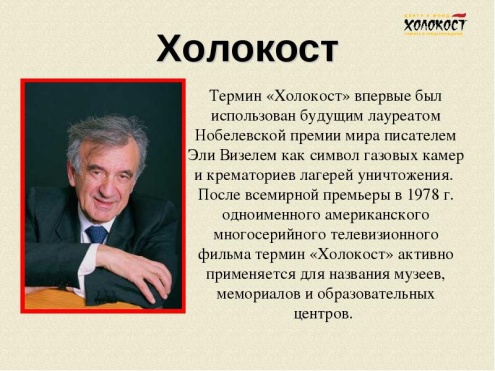 Холокост в переводе с греческого означает «уничтожение огнём». В современной научной литературе и публицистике он обозначает политику нацистской Германии и её союзников по преследованию и уничтожению евреев в 1933 – 1945г. Впервые это слово зазвучало в 1960-е годы благодаря книгам будущего лауреата Нобелевской премии мира еврейского писателя Эли Визеля, узника Освенцима и Бухенвальда, вся семья которого погибла в нацистских лагерях. Холокост - это «синоним» газовых камер; крематориев, сжигающих детей, женщин, стариков;это массовый расстрел невинных мирных людей по одной только причине - принадлежности к еврейскому народу. Холокост унёс жизни 6 миллионов человек.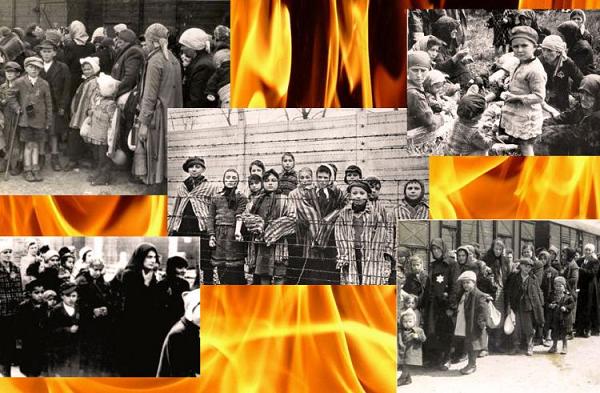 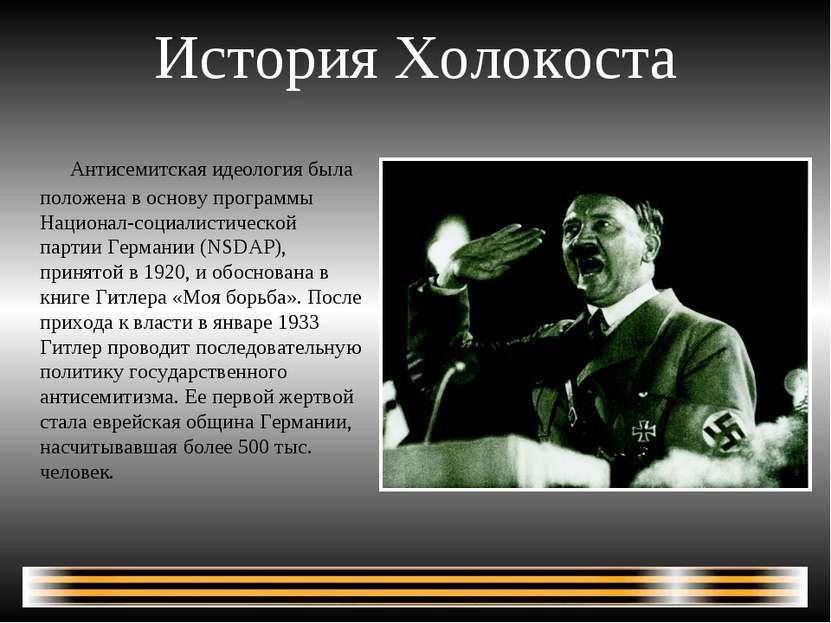 Ведущий 1Как такое могло случиться в цивилизованной Европе? …В 1933 году евреям присвоили статус «неарийцев». Арийцами считали светловолосых и голубоглазых представителей белой расы, которых Адольф Гитлер рассматривал как высшую ступень всего человечества.В 1935 году Нюрнбергские законы «О гражданах рейха» и «О защите немецкой чести и немецкой крови» приняли поправки, согласно которым евреи лишались всех гражданских и политических прав.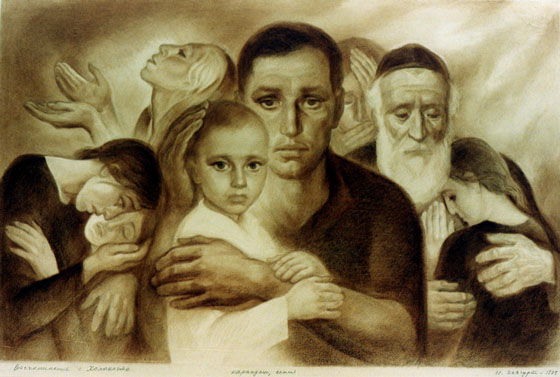 В 1938 году было создано специальное бюро якобы для «добровольной эмиграции евреев». В ночь с 9 на 10 ноября 1938 г. в Германии произошло событие, вошедшее в историю под названием «Хрустальной ночи», или Ночи разбитых витрин. Эта была первая массовая акция прямого физического насилия по отношению к евреям на территории Третьего рейха. Более 30 тысяч евреев были ранены, убиты или брошены в концлагеря.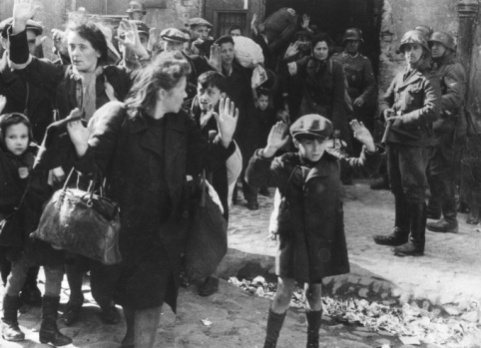 1сентября 1939года началась Вторая Мировая война. После оккупации фашистами Польши всем евреям, в том числе и детям с 6 лет, было приказано носить белую или желтую повязки  с шестиконечной звездой Давида. За появление на улице без повязки евреев убивали на месте.Ведущий 2Евреев стали переселять  в особые районы – гетто, где им предстояло теперь жить.  Особенно тяжело было детям. Они были обязаны работать,  как взрослые, по 14-16 часов в сутки, получая 270 граммов хлеба в день. Но самым бесчеловечным было то, что даже такая тяжёлая жизнь им не была гарантирована.Однажды во двор домов, где жили рабочие меховой фабрики, въехали грузовики. Полицаи под предлогом медосмотра начали собирать детей. В Кракове их сдали в немецкий госпиталь, где у  одних выкачивали кровь, у других снимали кожу с лица для раненых и обожжённых.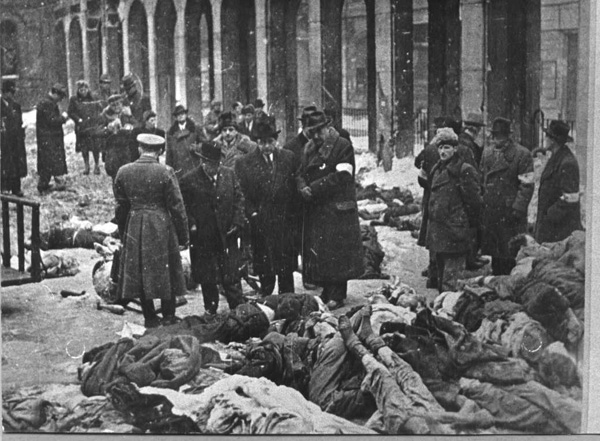 На оккупированных территориях входящих ныне в Российскую Федерацию, действовало 41 гетто, в которых методично истреблялось еврейское население. Еврейские гетто были в Калуге, Орле, Смоленске, Твери, Брянске, Пскове и других местах.Жизнь простых людей постепенно превращалась в ад…Ведущий 2Дневник голландской еврейской девочки Анны Франк - один из наиболее известных и впечатляющих документов о зверствах фашизма - сделал ее имя знаменитым на весь мир. Девушка вместе с родителями и их товарищами скрывалась в доме, каждый день боясь быть обнаруженной и расстрелянной фашистами.Анна вела дневник с 12 июня 1942 по 1 августа 1944 года.(сценка – девочка читает дневник Анны Франк)Девочка«В мае 1940 года начались трудные времена: нападение Германии, капитуляция, оккупация и все больше бед и унижений для евреев. Законы, ограничивающие наши права, принимались один за другим. Евреи не имели права ездить на велосипедах, трамваях и в автомобилях. Евреи могли посещать магазины только с трех до пяти. Евреи не имели права появляться на улице с восьми вечера до шести утра. Им запрещалось ходить в театры, кино. Так мы и жили в ожидании новых запретов. Сестра Джекки говорила: "Боюсь браться за что бы то ни было, а вдруг и это нельзя?"Сестры Франк были депортированы в конце октября 1944 года в концлагерь. Страшные антисанитарные условия лагеря привели к эпидемии тифа, от которого погибли тысячи заключенных, в том числе сестры Франк. Дата их смерти приходится на конец февраля - начало марта 1945 года. Тела обеих девочек, вероятно, захоронены в общей могиле.ВИДЕО «Дети из бездны»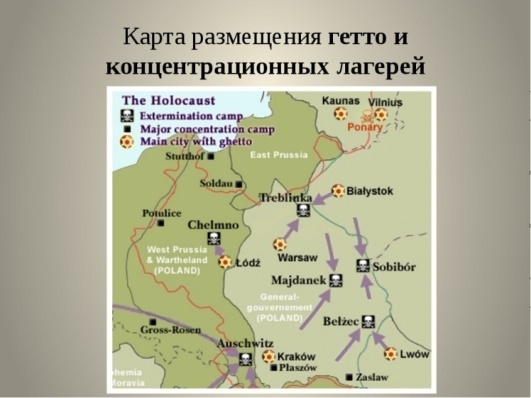 Лагеря смерти стали самым страшным проявлением Холокоста. Они создавались
фашистами для физического истребления людей, объявленных «недочеловеками», к которым нацисты относили славян, евреев, цыган и многих, многих других.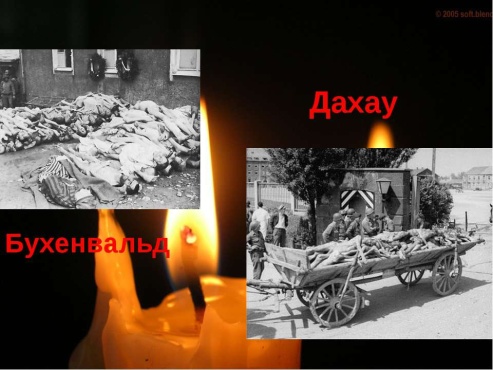 Синонимами Холокоста на территории Европы стали названия лагерей смерти Освенцим, Треблинка, Майданек  на территории Польши, Саласпилс на территории Латвии.Ведущий 1Концлагерь Освенцим был основан гитлеровцами в 1940 году на территории Польши для содержания политзаключенных. Вскоре в связи с близостью к железнодорожному узлу лагерь превратился в гигантский комплекс по уничтожению людей, которых свозили со всей Европы. Его узники были обречены на уничтожение голодом, тяжелой работой, «медицинскими» экспериментами, а также на немедленную смерть в результате расстрелов и удушья газом. Большинство узников погибло сразу же после прибытия без регистрации и обозначения лагерными номерами. Именно поэтому очень сложно установить точное число убитых.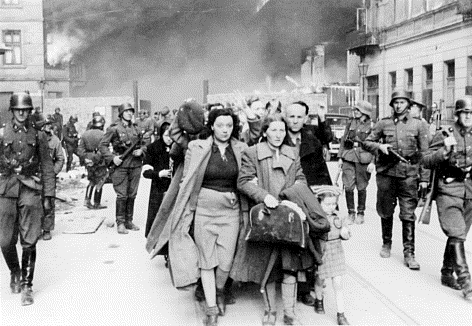 Большинство евреев, обреченных на смерть, прибывало в концлагерь Аушвиц с убеждением, что их вывозят «на поселение» на восток Европы. В особенности обманывали евреев из Греции и Венгрии, которым гитлеровцы продавали несуществующие участки под постройку, сельские хозяйства, магазины, предлагали работы на фиктивных заводах. Поэтому люди, направленные на уничтожение в лагерь, часто привозили с собой самые ценные вещи из своего имущества.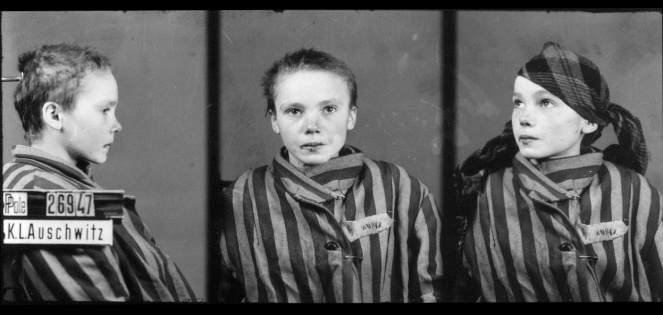 У прибывших узников забирали одежду и все предметы личного пользования, их стригли, а потом им ставили номера и регистрировали. Первоначально каждого из узников фотографировали в трех позициях. В 1943 г. ввели татуировку.Сразу же после прибытия офицеры и врачи СС проводили «селекцию» (отбор) депортированных евреев, направляя трудоспособных в лагерь, а стариков, детей, беременных женщин и всех, кто выглядел больным или ослабшим – в газовые камеры.Видео «Эшелоны смерти»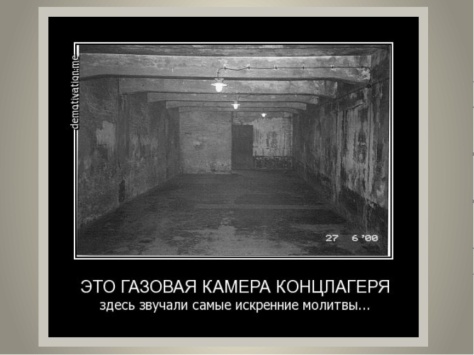 Нацисты тщательно изучали различные способы уничтожения людей. В конечном итоге они пришли к выводу, что оптимальный способ убийства – использование газа-цианида, именовавшегося Циклон Б.Ведущий 2По прибытии в лагерь, после селекции, эсэсовцы убеждали заключенных в том, что их отправляют в баню. Узникам велели снимать одежду, после чего они перегонялись в следующее помещение, имитирующее баню. Под потолком были расположены душевые отверстия, из которых никогда не текла вода. В помещение площадью 210 м² эсэсовцы вводили около 2000 жертв. После того, как закрывались двери газовой камеры, через отверстия, находящиеся в потолке, поступал ядовитый газ циклон Б. Люди умирали в течение 15-20 минут. У убитых вырывали золотые зубы, обрезали волосы, снимали кольца и серьги. Потом трупы транспортировали к печам крематория.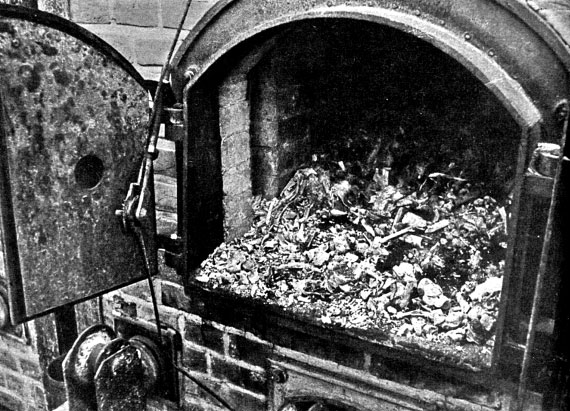 Если человек сразу не попадал в газовую камеру, это практически не меняло его участь. Мало кто оставался живым в этом аду.Условия обитания для узников в бараках были катастрофическими. Заключенные спали на соломе, разбросанной по бетонному или земляному полу. В помещении, рассчитанном на 40—50 человек, находилось около 200 заключенных.Малярийный климат Освенцима, плохие жилищные условия, голод, скудная одежда, нестиранная и не защищающая от холода, крысы и насекомые приводили к массовым эпидемиям, которые резко сокращали ряды узников.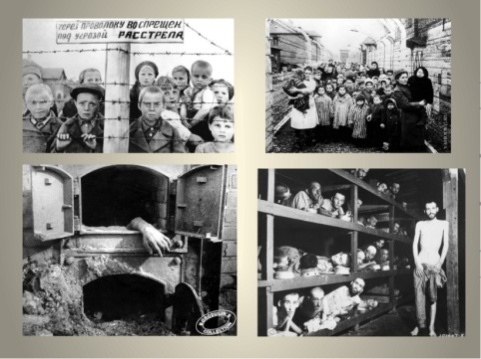 Наряду с казнями и газовыми камерами, эффективным средством уничтожения узников была изнурительная работа. Узнику приказывали исполнять работу бегом, без секунды отдыха. Темп работы, мизерные порции пропитания, а также постоянные побои и издевательства увеличивали смертность.Ведущий 2Многочисленные врачи СС, работавшие в лагере, ставили на заключенных преступные эксперименты. Так, например, профессор Карл Клауберг с целью разработки быстрого метода биологического уничтожения неугодных гитлеровцам народов проводил на женщинах-еврейках опыты по стерилизации.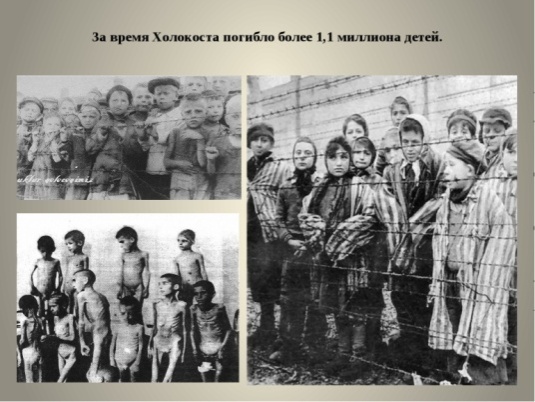 Доктор Йозеф Менгеле, главный врач Освенцима, в рамках генетических и антропологических опытов проводил эксперименты на детях-близнецах и детях с физическими недостатками; он вводил в вены и сердце заключенных вредные препараты, чтобы определить степень страдания, которой можно достичь, и проверить, насколько быстро они приводят к смерти. Кроме того, в Освенциме осуществлялись разного рода опыты с применением новых лекарств и препаратов: в эпителий заключенных втирались токсические субстанции, проводилась пересадка кожи.Видео «Помни имя своё, сынок!»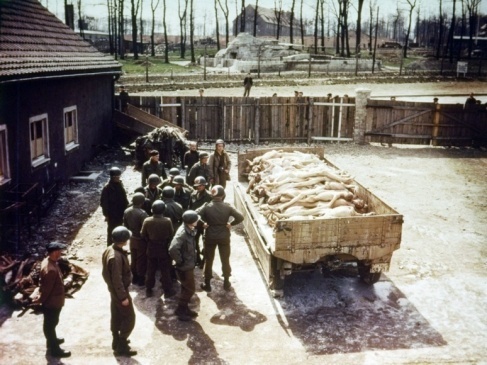 Начальник лагеря заявлял узникам, что они «…прибыли в концентрационный лагерь, из которого только один выход – через трубу крематория».На территории Освенцима было 5 крематориев. В каждом из них было по пять печей с тремя топками. В каждой топке можно было сжечь в течение суток около 2000 трупов. Но крематории не справлялись: слишком велико было количество убитых.По словам бывшего начальника концлагеря Р.Гесса, тогда, кроме крематориев, «начали сжигать трупы, сначала на кострах, в среднем, по две тысячи трупов, а позднее в ямах, очищенных от предыдущих тел. Сначала их обливали нефтью, а потом метанолом. Сжигание трупов в ямах производилось непрерывно, круглосуточно…»ВИДЕО «Танго смерти»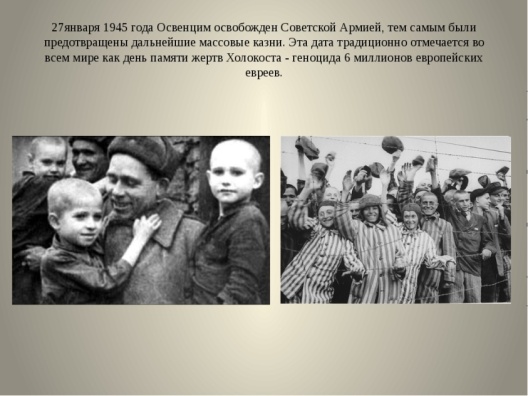 В январе 1945 года, когда части Советской Армии приближались к Освенциму, результаты зверств фашистов увидел Василий Яковлевич Петренко. Впоследствии, будучи уже Героем Советского Союза, генерал-лейтенантом в отставке, в книге «До и после Освенцима» он рассказывал: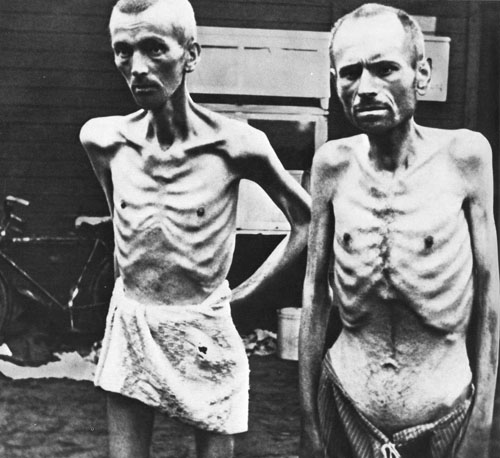 Мальчик:«Меня, не раз видевшего своими глазами гибель людей на фронте, поразила такая невиданная жестокость нацистов к заключенным лагеря, превратившимся в живых скелетов.Я приехал туда 29 января 1945 года. …Там насчитали семь с половиной тысяч оставшихся в живых.Нормальных людей я не видел. Я заходил не только в бараки, потрясшие меня своим видом, мне показали также и помещение, где отравляли газом у входа в крематорий. Сам крематорий и газовая камера были взорваны.Потом я увидел детей… Жуткая картина: вздутые от голода животы, блуждающие глаза; руки как плети, тоненькие ножки; голова огромная, а все остальное как бы не человеческое – как будто пришито. Ребятишки молчали и показывали только номера, вытатуированные на руке.Слез у этих людей не было. Я видел, они пытаются утереть глаза, а глаза оставались сухимиИ тогда подошла к нам, желта как лимон,Та старушка восьмидесяти лет,В кацавейке, в платке допотопных времен –Еле двигавший ноги скелет.Синеватые пряди ее парикаГофрированы были едва.И старушечья в синих прожилках рукаПоказала на оползни рва.- Извините! Я шла по дорожным столбам,По местечкам, сожженным дотла.Вы не знаете, где мои мальчики, пан,Не заметили, где их тела?Извините меня, я глуха и слепа,Может быть среди польских равнин,Может быть, эти сломанные черепа –Мой Иосиф и мой Веньямин.Ведь у нас под ногами не щебень хрустел.Эта черная жирная пыль –Это прах человечьих обугленных тел.-Так сказала старуха Рахиль.И пошли мы за ней по полям. И глазаНам туманила часто слеза.А вокруг золотые сияли леса,Поздней осени польской краса.Там травы золотой сожжена полоса,Не гуляют ни серп, ни коса.Только шепчутся голоса, голоса,Тихо шепчутся там голоса:- Мы мертвы. Мы в обнимку друг с другом лежим,Мы прижались к любимым своим,Но сейчас обращаемся только к чужим,От чужих ничего не таим.Сосчитайте по выбоинам на земле,По лохмотьям истлевших одежд,По осколкам стекла, по игрушкам в золе,Сколько было тут светлых надежд.Сколько солнца и хлеба украли у нас,Сколько детских засыпали глаз.Сколько иссиня-черных остригли волос,Сколько девичьих кос расплелось.Сколько крохотных юбок, рубашек, чулокВетер по свету гнал и волок.Сколько стоили фосфор, и кровь, и белокВ подземелье фашистских берлог.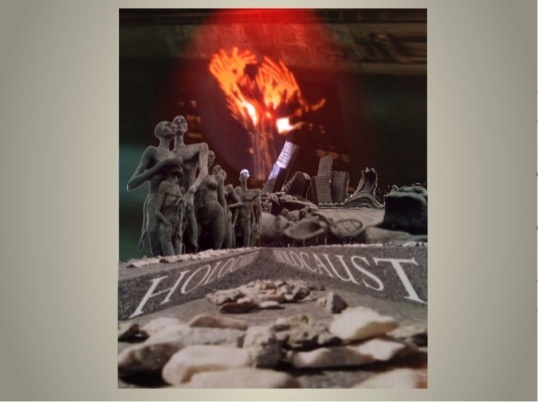 Лагеря в Освенциме в настоящее время сохранились в виде музея под открытым небом. Гитлеровцы не успели их уничтожить. Огромная территория, свидетельствующая о злодеяниях фашизма, была опоясана тремя рядами колючей проволоки, пронизанной электрическим током высокого напряжения. За массивными бетонными столбами высятся башни, сторожевые вышки, в которых эсэсовцы, вооруженные автоматами и пулеметами, охраняли лагерь. Почти на 50 км² расположился созданный гитлеровцами гигантский город смерти.В 1941-1942г.г. нацисты оккупировали огромные территории СССР: Прибалтику, Белоруссию, Молдавию, значительную часть России. Одна  из особенностей Холокоста на территории Советского Союза – самые варварские способы уничтожения людей, особенно маленьких детей. Нацисты бросали их живыми в могилу, подбрасывали в воздух, ловили на штыки, раздирали на части, смазывали губы ядом. В столице Калмыкии Элисте в 1942 году было уничтожено  около 900 евреев- беженцев. Маленьким детям надевали марлевые повязки, и они засыпали. В могилу их бросали живыми.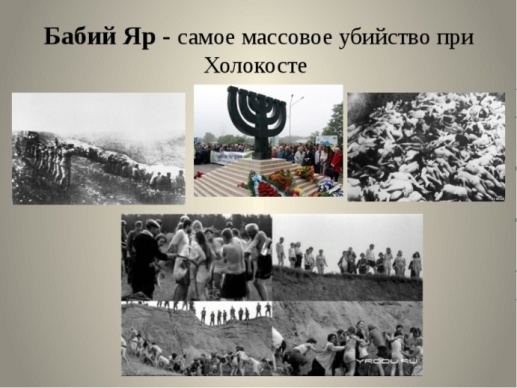 Местом самой массовой гибели еврейского народа и потому символом трагедии Холокоста в Советском Союзе стал Бабий Яр.Ведущий 2Евреям в гетто Киева было объявлено, что их переселят в Палестину. Местом сбора назначили мост. Буквально в нескольких сотнях метров от моста фашисты обнаружили небольшой, но глубокий овраг (яр), окаймленный со всех сторон возвышенностями. Крутизна склонов такова, что не каждый спортсмен взберется по ним. В верхней части яра склоны расступались. В нижней части меж крутых склонов узкий вход, где был заранее выкопан котлован. От места сбора евреев шла дорога к яру… Перед входом в яр с нижней стороны небольшая зеленая лужайка, расположенная за холмом, так что ее не видно ни с моста, ни из яра, где уже была уготована могила.За восемь месяцев пребывания в гетто люди превратились впризраков, неведомо откуда они черпали силы передвигаться. Мужчин почти не осталось. Опасаясь сопротивления и бунтов, немцы истребили всех взрослых и здоровых мужчин.Женщины с детьми шли, еле передвигая ноги, без защиты и опоры, сопровождаемые плачем голодных детей и мольбами стариков. Шли по проезжей части улицы, а по обеим сторонам тротуаров траурную процессию идущих на смерть наблюдали местные жители. Большинство знали, на что идут и что ждет их в конце пути, но шли обреченно, неспособные на сопротивление ни физически, ни морально.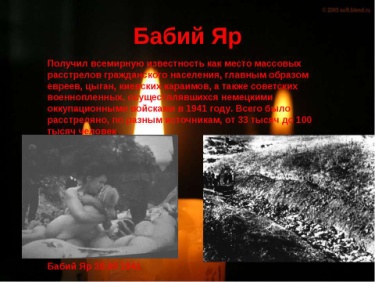 За зловещим мостом немцы вместе с полицаями перекрыли улицу, передние ряды остановились, а задние, подходя, образовали беспорядочную толпу.Вот тут началось самое страшное. Полицаи отделили группу людей и погнали их за поворот на зеленую лужайку. Тут скрытые за поворот возвышенности, на беззащитных неожиданно накинулись казаки с дубинками. Они беспощадно избивали всех подряд, приказывая всем раздеваться догола. Обнаженных людей гнали в яр, к заранее выкопанному котловану. Немцы из зондеркоманды начали свою привычную для них "работу". 20 мая 1942 года фашисты уничтожили все еврейское население города, было расстреляно более пяти тысяч человек.Ведущий 1Впоследствии Бабий Яр стали использовать как место массовых расстрелов. По оценке ученых Украины, в Бабьем Яру количество расстрелянных евреев составило более 150 тыс. жителей Киева, а также других городов Украины, и это количество, не включая малолетних детей до 3-х лет, которых тоже убивали, но не считали.Спаслось из Бабьего Яра 29 человек.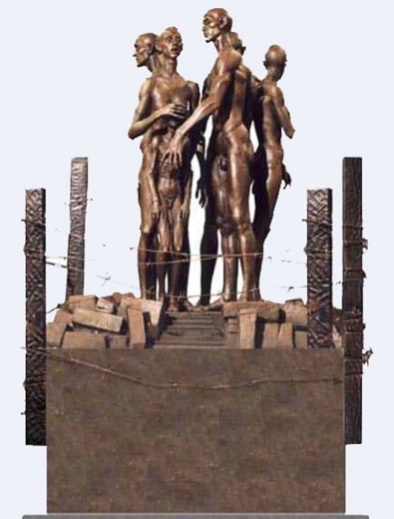 30июля 1941 года немцы заняли город Голованевск Одесской области. Началась дикая расправа с еврейским населением. Девочек 12-15 лет немцы перед расстрелом насиловали.  На окраине города немцы отнимали у матерей и бросали маленьких детей живыми в колодец, который наполнился почти доверху, и его засыпали землёй.  Таким путём они уничтожили более 1000 детей.  Некоторых детей не расстреливали, а собирали большими группами и бросали в них гранаты.любили...

ПОМНИ ВСЁ...ЗАБЫТЬ НЕ ВПРАВЕ!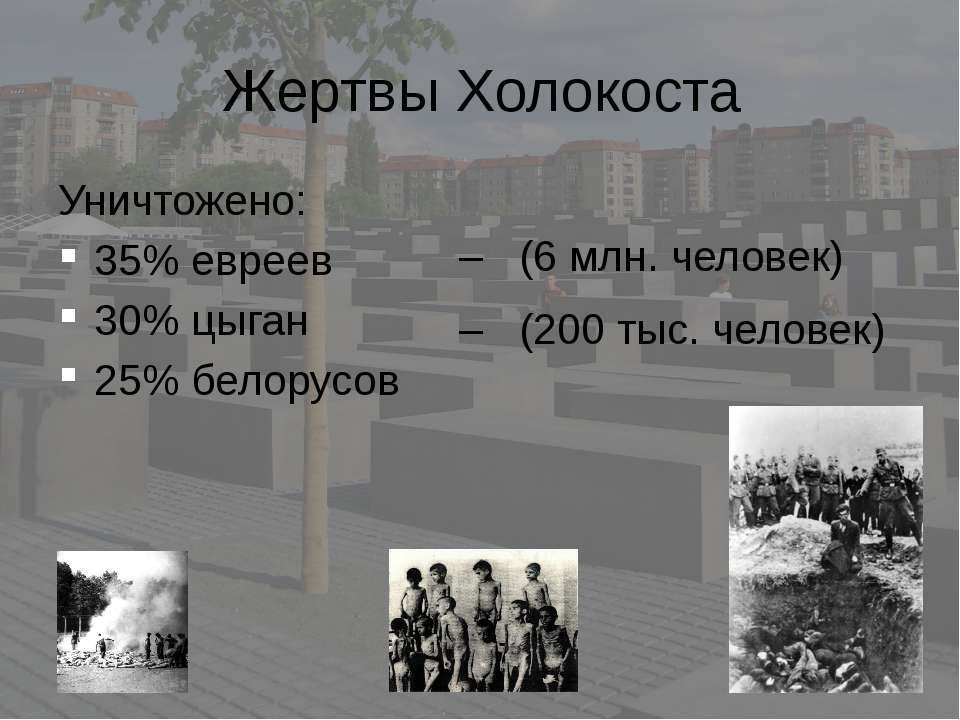 В сентябре 2004 г. мэр города подписал постановление об открытии мемориала со следующей надписью: «11-12 августа 1942 года здесь было уничтожено нацистами более 27 тысяч евреев». Это самый крупный в России мемориал Холокоста. В память 6 миллионов евреев- жертв нацизма - воздвигнуты мемориалы и музеи и во многих других странах мира: в Иерусалиме, Париже, Амстердаме, Вашингтоне, Хиросиме.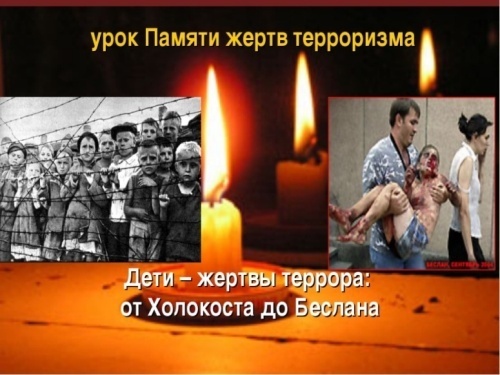 Сейчас, в начале XXI века, когда мир гудит от потрясений – национальных взрывов, религиозной нетерпимости, мы обязаны говорить о Холокосте – самом страшном проявлении античеловечности, заживо уничтожившем 6 миллионов людей. (Подкопалова)
     Эту память время не старит.
   .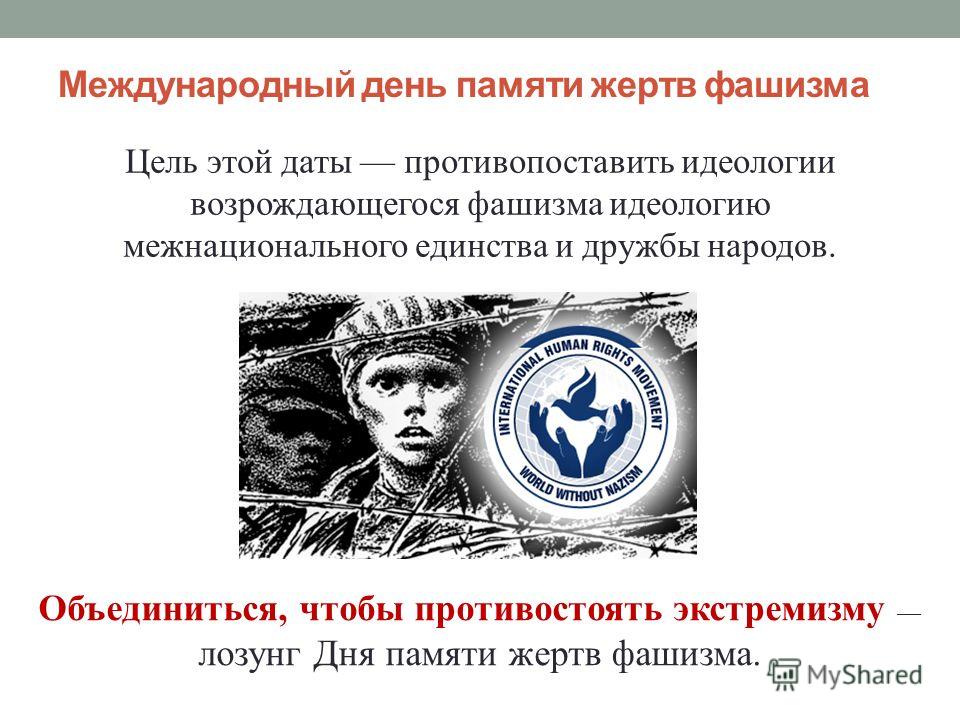 Осмысливая трагический опыт прошлого, размышляя над тем, что происходит сегодня в мире и в нашей стране, необходимо осознать чудовищность гитлеровской политики геноцида; понять, что корни явлений, приведших к Холокосту, ещё не выкорчеваны. Знания о Холокосте помогают осознать, как предрассудки, имеющиеся почти у каждого человека, могут привести к тому типу расизма, который насаждался нацистской Германией. Необходимо осознать, что этот вид геноцида, порождённый тоталитарным режимом, представляет угрозу всему человечеству.ВЕДУЩИЙ 1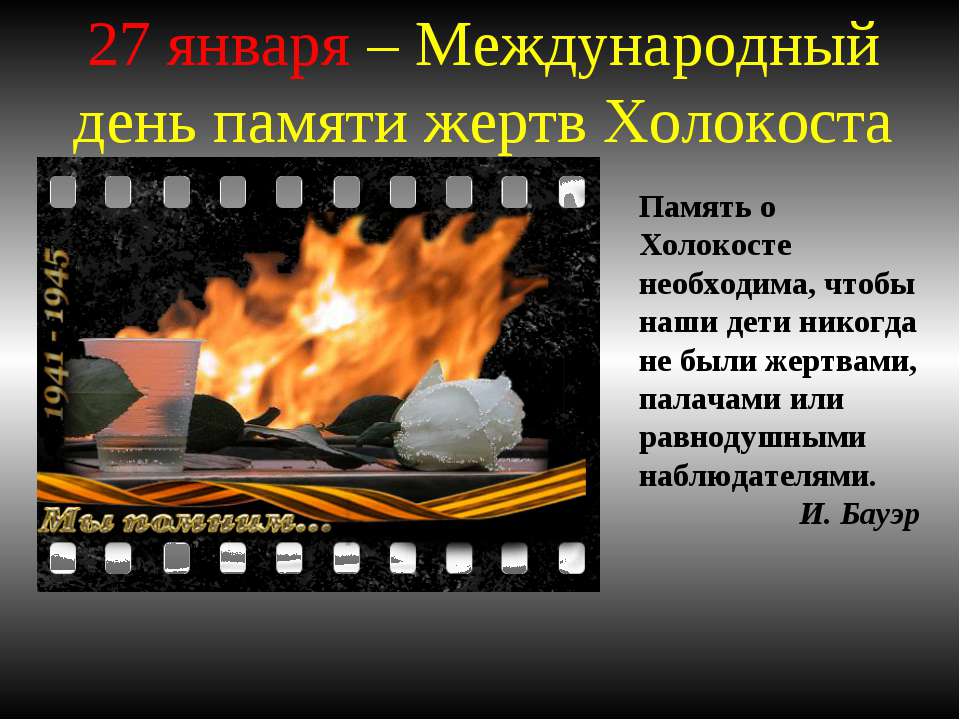 Знания о Холокосте необходимы, чтобы неприязнь к непохожему не стала ненавистью к чужому народу, к чужой религии, к чужой стране.Каждый из нас должен помнить: многое начинается с меня, моих мыслей, поступков, моих действий.Совершая действия, помни, что ты – Человек! И протяни руку не для удара, а для помощи. «Память о Холокосте необходима, чтобы ни мы, ни наши дети никогда не были жертвами или палачами или равнодушными наблюдателями»17